ЗАКОНМУРМАНСКОЙ ОБЛАСТИО ГОСУДАРСТВЕННОЙ ПОДДЕРЖКЕ МОЛОДЕЖНЫХ И ДЕТСКИХОБЩЕСТВЕННЫХ ОБЪЕДИНЕНИЙ МУРМАНСКОЙ ОБЛАСТИПринят Мурманскойобластной Думой28 апреля 1999 годаНастоящий Закон определяет общие принципы, содержание и меры государственной поддержки молодежных и детских общественных объединений Мурманской области (далее - молодежные и детские объединения).(в ред. Закона Мурманской области от 23.12.2004 N 553-01-ЗМО)Глава I. ОБЩИЕ ПОЛОЖЕНИЯСтатья 1. Предмет регулирования настоящего Закона1. Настоящий Закон регулирует отношения, возникающие в связи с установлением и осуществлением исполнительными органами Мурманской области мер по государственной поддержке деятельности межрегиональных, региональных, местных молодежных и детских объединений.(в ред. Законов Мурманской области от 23.12.2004 N 553-01-ЗМО, от 29.10.2013 N 1666-01-ЗМО, от 30.05.2022 N 2767-01-ЗМО)2. Иные отношения, в которые вступают молодежные и детские объединения с органами государственной власти, юридическими лицами и гражданами, регулируются соответствующими нормативными правовыми актами органов государственной власти Российской Федерации и Мурманской области.(п. 2 в ред. Закона Мурманской области от 23.12.2004 N 553-01-ЗМО)3. Действие настоящего Закона не распространяется на:молодежные и детские коммерческие организации;молодежные религиозные объединения;молодежные и студенческие объединения, являющиеся профессиональными союзами;молодежные и детские объединения, учреждаемые или создаваемые политическими партиями.(в ред. Закона Мурманской области от 23.12.2004 N 553-01-ЗМО)4. Требования в отношении молодежных и детских объединений, устанавливаемые пунктом 2 статьи 5 настоящего Закона, не могут служить основанием для ограничения права детей и молодежи на объединение.(п. 4 в ред. Закона Мурманской области от 23.12.2004 N 553-01-ЗМО)5. Органы местного самоуправления вправе в пределах своих полномочий при наличии средств осуществлять меры по поддержке молодежных и детских объединений, деятельность которых не противоречит государственной молодежной политике.Статья 2. Законодательство Мурманской области о государственной поддержке молодежных и детских объединений1. Законодательство Мурманской области о государственной поддержке молодежных и детских объединений состоит из настоящего Закона, основывающегося на положения Конституции Российской Федерации, Устава Мурманской области и Федерального закона от 28.06.1995 N 98-ФЗ "О государственной поддержке молодежных и детских общественных объединений".(в ред. Законов Мурманской области от 23.12.2004 N 553-01-ЗМО, от 08.04.2021 N 2618-01-ЗМО)2. Если международным договором, в котором участвует Мурманская область, установлены иные правила, чем те, которые содержатся в настоящем Законе, то применяются правила международного договора.Статья 3. Основные понятия, используемые в настоящем ЗаконеВ настоящем Законе используются следующие основные понятия:молодежное общественное объединение (молодежное объединение) - добровольное, некоммерческое, самоуправляемое формирование граждан в возрасте до 35 лет включительно, объединившихся на основе общности интересов;(в ред. Законов Мурманской области от 23.12.2004 N 553-01-ЗМО, от 08.04.2021 N 2618-01-ЗМО, от 07.04.2023 N 2877-01-ЗМО)детское общественное объединение (детское объединение) - добровольное, некоммерческое, самоуправляемое формирование, в которое входят граждане в возрасте до 18 лет и совершеннолетние граждане, объединившиеся для совместной деятельности;(в ред. Законов Мурманской области от 23.12.2004 N 553-01-ЗМО, от 07.04.2023 N 2877-01-ЗМО)государственная поддержка молодежных и детских общественных объединений - совокупность мер, принимаемых исполнительными органами Мурманской области в соответствии с законодательством Российской Федерации в области государственной молодежной политики в целях создания и обеспечения правовых, экономических и организационных условий деятельности таких объединений, направленной на социальное становление, развитие и самореализацию детей и молодежи в общественной жизни, а также в целях охраны и защиты их прав и свобод.(в ред. Законов Мурманской области от 23.12.2004 N 553-01-ЗМО, от 30.05.2022 N 2767-01-ЗМО)Статья 4. Принципы государственной поддержки молодежных и детских объединений1. Государственная поддержка молодежных и детских объединений осуществляется в соответствии с федеральной государственной молодежной политикой и со следующими основными принципами:приоритета общих гуманистических и патриотических ценностей в деятельности молодежных и детских объединений;равенства прав на государственную поддержку молодежных и детских объединений, отвечающих требованиям настоящего Закона;признания самостоятельности молодежных и детских объединений и их права на участие в определении мер государственной поддержки;абзац исключен - Закон Мурманской области от 23.12.2004 N 553-01-ЗМО.2. Меры государственной поддержки молодежных и детских объединений не могут быть использованы исполнительными органами Мурманской области, должностными лицами против законных интересов молодежных и детских объединений, а также в целях изменения характера их деятельности.(в ред. Законов Мурманской области от 23.12.2004 N 553-01-ЗМО, от 30.05.2022 N 2767-01-ЗМО)Статья 5. Молодежные и детские объединения, являющиеся объектами государственной поддержки1. Государственная поддержка в соответствии с настоящим Законом может оказываться молодежным и детским объединениям, зарегистрированным в установленном законом порядке.(п. 1 в ред. Закона Мурманской области от 23.12.2004 N 553-01-ЗМО)2. Государственная поддержка молодежных и детских объединений осуществляется при соблюдении ими следующих условий:объединение действует на территории Мурманской области не менее одного года с момента его государственной регистрации;объединение осуществляет свою деятельность на постоянной основе.(в ред. Закона Мурманской области от 08.04.2021 N 2618-01-ЗМО)абзац исключен. - Закон Мурманской области от 08.04.2021 N 2618-01-ЗМО.Соответствие обращающегося за государственной поддержкой молодежного или детского объединения установленным настоящим Законом требованиям определяется исполнительным органом Мурманской области, осуществляющим функции в сфере государственной молодежной политики (далее - уполномоченный орган).(в ред. Законов Мурманской области от 23.12.2004 N 553-01-ЗМО, от 12.04.2012 N 1459-01-ЗМО, от 30.05.2022 N 2767-01-ЗМО)3. Объединение молодежного или детского объединения в ассоциацию (союз) с другими молодежными или детскими объединениями при сохранении им организационной самостоятельности не может служить основанием для исключения его из числа объектов государственной поддержки.4. Исключен - Закон Мурманской области от 23.12.2004 N 553-01-ЗМО.Статья 6. Права молодежных и детских объединений(в ред. Закона Мурманской области от 23.12.2004 N 553-01-ЗМО)1. Абзац исключен - Закон Мурманской области от 23.12.2004 N 553-01-ЗМО.1. Молодежные и детские объединения имеют право:(в ред. Закона Мурманской области от 23.12.2004 N 553-01-ЗМО)представлять информацию исполнительным органам Мурманской области о положении детей и молодежи, участвовать в обсуждении докладов исполнительных органов Мурманской области по указанным вопросам, а также вносить предложения по реализации государственной молодежной политики;(в ред. Законов Мурманской области от 23.12.2004 N 553-01-ЗМО, от 30.05.2022 N 2767-01-ЗМО)вносить предложения субъектам права законодательной инициативы в Мурманской областной Думе по принятию и изменению законов и иных нормативных правовых актов, затрагивающих интересы детей и молодежи;участвовать в подготовке и обсуждении проектов государственных программ Мурманской области и ведомственных целевых программ по вопросам государственной молодежной политики, разрабатываемых и утверждаемых в порядке, установленном Правительством Мурманской области (далее - региональные программы).(в ред. Закона Мурманской области от 07.11.2013 N 1674-01-ЗМО)2. Представители молодежных и детских объединений, их координационных советов имеют право участвовать в заседаниях исполнительных органов Мурманской области при принятии решений по вопросам, затрагивающим интересы детей и молодежи.(в ред. Законов Мурманской области от 23.12.2004 N 553-01-ЗМО, от 30.05.2022 N 2767-01-ЗМО)Глава II. ОСНОВНЫЕ НАПРАВЛЕНИЯ И ФОРМЫ ГОСУДАРСТВЕННОЙПОДДЕРЖКИ МОЛОДЕЖНЫХ И ДЕТСКИХ ОБЪЕДИНЕНИЙСтатья 7. Информационное обеспечение и подготовка кадров молодежных и детских объединений1. Исполнительные органы Мурманской области информируют молодежные и детские объединения о проводимых мероприятиях в сфере государственной молодежной политики.(в ред. Законов Мурманской области от 23.12.2004 N 553-01-ЗМО, от 30.05.2022 N 2767-01-ЗМО)Информация, предоставляемая исполнительными органами государственной власти Мурманской области молодежным и детским объединениям, должна достоверно отражать проблемы, в решении которых могут принять участие молодежные и детские объединения, и формы этого участия.(в ред. Закона Мурманской области от 23.12.2004 N 553-01-ЗМО)2. По запросам молодежных и детских объединений уполномоченный орган организует подготовку и переподготовку кадров этих объединений.(в ред. Законов Мурманской области от 23.12.2004 N 553-01-ЗМО, от 12.04.2012 N 1459-01-ЗМО)Статья 8. Утратила силу. - Закон Мурманской области от 23.12.2004 N 553-01-ЗМО.Статья 9. Утратила силу. - Закон Мурманской области от 23.12.2004 N 553-01-ЗМО.Статья 10. Региональные программы государственной поддержки молодежных и детских объединений(в ред. Закона Мурманской области от 07.11.2013 N 1674-01-ЗМО)(в ред. Закона Мурманской области от 23.12.2004 N 553-01-ЗМО)Исполнительные органы Мурманской области при разработке региональных программ, их разделов (подпрограмм) по вопросам государственной молодежной политики, защиты детства и других социальных программ предусматривают меры государственной поддержки молодежных и детских объединений с учетом предложений молодежных и детских объединений, вносимых в соответствии со статьей 6 настоящего Закона.(в ред. Законов Мурманской области от 09.06.2012 N 1482-01-ЗМО, от 07.11.2013 N 1674-01-ЗМО, от 30.05.2022 N 2767-01-ЗМО)Статья 11. Государственная поддержка проектов (программ) молодежных и детских объединений(в ред. Закона Мурманской области от 23.12.2004 N 553-01-ЗМО)1. Меры государственной поддержки молодежных и детских объединений предусматриваются в разделах (подпрограммах) региональных программ в области государственной молодежной политики и защиты детства.(в ред. Закона Мурманской области от 07.11.2013 N 1674-01-ЗМО)Решение о государственной поддержке проектов (программ) молодежных и детских объединений принимается уполномоченным органом по результатам конкурса указанных проектов (программ).(в ред. Закона Мурманской области от 12.04.2012 N 1459-01-ЗМО)2. Конкурсный проект (программа) молодежного или детского объединения должен отражать цель, основные задачи, содержание и план реализации данного проекта (программы), финансовые, материальные, кадровые ресурсы и организационные возможности этого объединения по реализации проекта (программы).Порядок проведения конкурса проектов (программ) молодежных и детских объединений утверждается Правительством Мурманской области.В состав конкурсной комиссии по проведению конкурса проектов (программ) молодежных и детских объединений включаются депутаты Мурманской областной Думы.Статья 12. Финансирование мероприятий по государственной поддержке молодежных и детских объединений(в ред. Закона Мурманской области от 23.12.2004 N 553-01-ЗМО)Финансирование мероприятий по государственной поддержке молодежных и детских объединений осуществляется за счет средств, предусматриваемых в региональных программах в сфере государственной молодежной политики и защиты детства.(в ред. Закона Мурманской области от 07.11.2013 N 1674-01-ЗМО)Статья 13. Контроль за целевым использованием средств, выделяемых на финансирование мероприятий по государственной поддержке молодежных и детских объединений(в ред. Закона Мурманской области от 23.12.2004 N 553-01-ЗМО)1. Молодежные и детские объединения, получающие средства, выделяемые на финансирование мероприятий по поддержке молодежных и детских объединений, в соответствии с настоящим Законом, обязаны использовать их только по целевому назначению.(п. 1 в ред. Закона Мурманской области от 23.12.2004 N 553-01-ЗМО)2. Молодежные и детские объединения, получающие средства, выделяемые на финансирование мероприятий по поддержке молодежных и детских объединений в соответствии с настоящим Законом, обязаны представлять в уполномоченный орган финансовые отчеты по целевому использованию полученных средств.(в ред. Законов Мурманской области от 23.12.2004 N 553-01-ЗМО, от 12.04.2012 N 1459-01-ЗМО)3. Уполномоченный орган несет ответственность за правомерность выделения средств молодежным и детским объединениям, осуществляет контроль за обоснованностью их расходования.(в ред. Законов Мурманской области от 23.12.2004 N 553-01-ЗМО, от 12.04.2012 N 1459-01-ЗМО)Глава III. ОРГАНИЗАЦИОННЫЕ ОСНОВЫ ГОСУДАРСТВЕННОЙ ПОДДЕРЖКИМОЛОДЕЖНЫХ И ДЕТСКИХ ОБЪЕДИНЕНИЙСтатья 14. Исполнительные органы Мурманской области, осуществляющие меры государственной поддержки молодежных и детских объединений(в ред. Законов Мурманской области от 23.12.2004 N 553-01-ЗМО, от 30.05.2022 N 2767-01-ЗМО)Правительство Мурманской области поручает осуществление мер государственной поддержки молодежных и детских объединений, координацию их деятельности уполномоченному органу.(в ред. Законов Мурманской области от 23.12.2004 N 553-01-ЗМО, от 12.04.2012 N 1459-01-ЗМО)2. Исключен. - Закон Мурманской области от 23.12.2004 N 553-01-ЗМО.3. Исключен. - Закон Мурманской области от 23.12.2004 N 553-01-ЗМО.Статья 15. Областной реестр молодежных и детских объединений, пользующихся государственной поддержкой(в ред. Закона Мурманской области от 29.10.2013 N 1666-01-ЗМО)1. Уполномоченный орган формирует и ведет Областной реестр молодежных и детских объединений, пользующихся государственной поддержкой (далее - Областной реестр), включающий в себя сведения о межрегиональных, региональных, местных молодежных и детских объединениях. Порядок формирования и ведения Областного реестра, а также перечень документов, необходимых для включения молодежного или детского объединения в Областной реестр, определяются уполномоченным органом.2. Включение молодежных и детских объединений в Областной реестр осуществляется бесплатно в течение тридцати дней со дня представления ими в уполномоченный орган письменного заявления, документов, подтверждающих соответствие молодежного или детского объединения требованиям пункта 2 статьи 5 настоящего Закона, а также иных документов, определенных административным регламентом предоставления соответствующей услуги.Заявление и документы, необходимые для включения молодежного или детского объединения в Областной реестр, могут быть оформлены в виде электронных документов в порядке, определенном Правительством Российской Федерации и (или) Правительством Мурманской области, и направлены в уполномоченный орган с использованием информационно-телекоммуникационных сетей общего пользования, в том числе сети Интернет, включая единый портал государственных и муниципальных услуг.Молодежное или детское объединение может быть освобождено от представления всех или части документов (за исключением заявления). Перечень документов, от представления которых освобождается молодежное или детское объединение, определяется административным регламентом предоставления соответствующей услуги. В обязательном порядке данный перечень размещается в местах приема заявителей и на региональном портале государственных и муниципальных услуг в информационно-телекоммуникационной сети Интернет (51.gosuslugi.ru).Молодежные и детские объединения, включенные в Областной реестр, один раз в год представляют в уполномоченный орган документы, подтверждающие соответствие молодежного или детского объединения требованиям пункта 2 статьи 5 настоящего Закона.(в ред. Закона Мурманской области от 08.04.2021 N 2618-01-ЗМО)Документ (сведения, содержащиеся в нем), подтверждающий соблюдение требований абзаца второго пункта 2 статьи 5 настоящего Закона, уполномоченный орган запрашивает в государственном органе, в распоряжении которого находится данный документ (сведения, содержащиеся в нем), в том числе, при наличии технической возможности, в электронной форме с применением системы межведомственного электронного взаимодействия, в случае если молодежное или детское объединение не представило указанный документ.3. В Областной реестр включаются следующие сведения о молодежном или детском объединении:1) полное и (если имеется) сокращенное наименования, адрес (место нахождения) его постоянно действующего руководящего органа;2) государственный регистрационный номер записи о государственной регистрации (основной государственный регистрационный номер);3) идентификационный номер налогоплательщика;4) код причины постановки на учет;5) регистрационный номер в Фонде пенсионного и социального страхования Российской Федерации;(в ред. Закона Мурманской области от 07.04.2023 N 2877-01-ЗМО)6) утратил силу. - Закон Мурманской области от 08.04.2021 N 2618-01-ЗМО;7) цель создания и деятельности молодежного или детского объединения в соответствии с его уставом;8) информация о видах деятельности, осуществляемых молодежным или детским объединением;9) дата включения его в Областной реестр;10) дата и основание его исключения из Областного реестра.4. Молодежное или детское объединение, включенное в Областной реестр, может быть исключено из указанного реестра на основании:1) письменного заявления молодежного или детского объединения;2) непредставления в установленный срок молодежным или детским объединением, включенным в Областной реестр, один раз в год в уполномоченный орган документов, подтверждающих соответствие молодежного или детского объединения требованиям пункта 2 статьи 5 настоящего Закона;(подп. 2 в ред. Закона Мурманской области от 08.04.2021 N 2618-01-ЗМО)3) включения молодежного или детского объединения в реестр иностранных агентов.(подп. 3 введен Законом Мурманской области от 08.04.2021 N 2618-01-ЗМО; в ред. Закона Мурманской области от 07.04.2023 N 2877-01-ЗМО)5. Уполномоченный орган в течение пяти рабочих дней со дня принятия решения об исключении молодежного или детского объединения из Областного реестра уведомляет в письменной форме такое объединение о принятом решении.Глава IV. ЗАЩИТА ПРАВ МОЛОДЕЖНЫХ И ДЕТСКИХ ОБЪЕДИНЕНИЙСтатья 16. Защита прав молодежных и детских объединений(в ред. Закона Мурманской области от 23.12.2004 N 553-01-ЗМО)1. Права молодежных и детских объединений, установленные настоящим Законом и иными законодательными актами Российской Федерации и Мурманской области, осуществляются молодежными и детскими объединениями непосредственно либо через уполномоченных ими представителей в полном объеме.2. В случае необходимости определения порядка их осуществления уполномоченный орган обязан определить такой порядок. При этом до установления указанного порядка молодежные и детские объединения могут осуществлять свои права в самостоятельно избираемом порядке, не противоречащем законодательству Российской Федерации.(в ред. Законов Мурманской области от 23.12.2004 N 553-01-ЗМО, от 12.04.2012 N 1459-01-ЗМО)Статья 17. Ответственность должностных лиц исполнительных органов Мурманской области, органов местного самоуправления и руководителей молодежных и детских объединений за исполнение настоящего Закона(в ред. Законов Мурманской области от 23.12.2004 N 553-01-ЗМО, от 30.05.2022 N 2767-01-ЗМО)1. Должностные лица исполнительных органов Мурманской области и органов местного самоуправления несут ответственность за соблюдение положений настоящего Закона в соответствии с законодательством Российской Федерации.(в ред. Законов Мурманской области от 23.12.2004 N 553-01-ЗМО, от 30.05.2022 N 2767-01-ЗМО)Нормативные правовые акты исполнительных органов Мурманской области, принятые с нарушением положений настоящего Закона, ограничивающие права молодежных и детских общественных объединений либо устанавливающие такой порядок осуществления этих прав, который существенно затрудняет их использование, признаются недействительными в порядке, установленном законодательством Российской Федерации.(в ред. Законов Мурманской области от 23.12.2004 N 553-01-ЗМО, от 30.05.2022 N 2767-01-ЗМО)2. Неиспользование либо ненадлежащее исполнение должностными лицами исполнительных органов Мурманской области и органов местного самоуправления своих обязанностей, предусмотренных настоящим Законом, влечет за собой ответственность в соответствии с законодательством Российской Федерации.(в ред. Законов Мурманской области от 23.12.2004 N 553-01-ЗМО, от 30.05.2022 N 2767-01-ЗМО)3. Руководители молодежных и детских объединений, предоставившие ложные сведения о составе и деятельности этих объединений в целях получения государственной поддержки, несут ответственность в соответствии с законодательством Российской Федерации и возмещают нанесенный ущерб.Статья 18. Судебная защита прав молодежных и детских объединенийЗа защитой своих прав молодежные и детские объединения вправе обратиться в установленном порядке в соответствующие суды Российской Федерации.Глава V. ЗАКЛЮЧИТЕЛЬНЫЕ ПОЛОЖЕНИЯСтатья 19. Приведение нормативных правовых актов в соответствие с настоящим ЗакономПредложить Губернатору Мурманской области, Правительству Мурманской области, органам местного самоуправления привести свои нормативные правовые акты в соответствие с настоящим Законом в течение трех месяцев со дня вступления его в силу.(абзац в ред. Закона Мурманской области от 23.12.2004 N 553-01-ЗМО)2. Исключен. - Закон Мурманской области от 23.12.2004 N 553-01-ЗМО.Статья 20. Вступление в силу настоящего ЗаконаНастоящий Закон вступает в силу со дня его официального опубликования.Пункт 3 статьи 12 вступает в силу с 1 января 2000 года.ГубернаторМурманской областиЮ.А.ЕВДОКИМОВМурманск17 мая 1999 годаN 148-01-ЗМО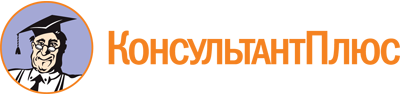 Закон Мурманской области от 17.05.1999 N 148-01-ЗМО
(ред. от 07.04.2023)
"О государственной поддержке молодежных и детских общественных объединений Мурманской области"
(принят Мурманской областной Думой 28.04.1999)Документ предоставлен КонсультантПлюс

www.consultant.ru

Дата сохранения: 14.06.2023
 17 мая 1999 годаN 148-01-ЗМОСписок изменяющих документов(в ред. Законов Мурманской областиот 23.12.2004 N 553-01-ЗМО, от 12.04.2012 N 1459-01-ЗМО,от 09.06.2012 N 1482-01-ЗМО, от 29.10.2013 N 1666-01-ЗМО,от 07.11.2013 N 1674-01-ЗМО, от 08.04.2021 N 2618-01-ЗМО,от 30.05.2022 N 2767-01-ЗМО, от 07.04.2023 N 2877-01-ЗМО)Действие подпункта 5 пункта 3 статьи 15 распространяется на правоотношения, возникшие с 1 января 2023 года (пункт 2 статьи 2 Закона Мурманской области от 07.04.2023 N 2877-01-ЗМО).КонсультантПлюс: примечание.Второй абзац статьи 20 не применяется с 1 января 2005 года в связи с изменениями, внесенными в статью 12 Законом Мурманской области от 23.12.2004 N 553-01-ЗМО.